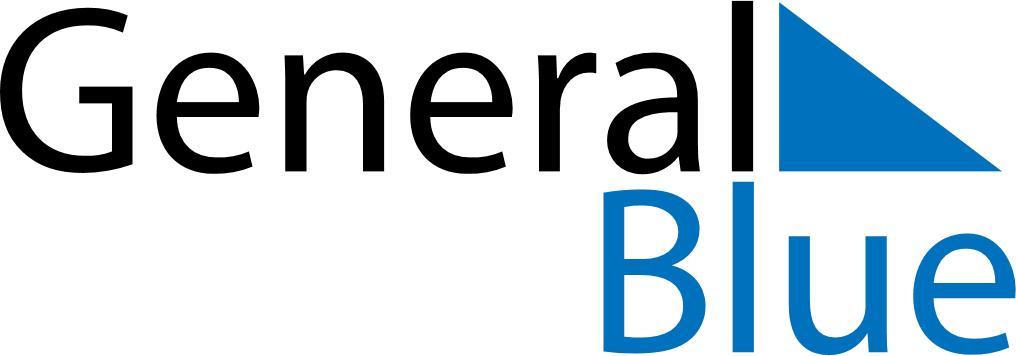 May 2024May 2024May 2024May 2024May 2024May 2024Wolvega, Friesland, The NetherlandsWolvega, Friesland, The NetherlandsWolvega, Friesland, The NetherlandsWolvega, Friesland, The NetherlandsWolvega, Friesland, The NetherlandsWolvega, Friesland, The NetherlandsSunday Monday Tuesday Wednesday Thursday Friday Saturday 1 2 3 4 Sunrise: 6:03 AM Sunset: 9:03 PM Daylight: 15 hours and 0 minutes. Sunrise: 6:01 AM Sunset: 9:04 PM Daylight: 15 hours and 3 minutes. Sunrise: 5:59 AM Sunset: 9:06 PM Daylight: 15 hours and 7 minutes. Sunrise: 5:57 AM Sunset: 9:08 PM Daylight: 15 hours and 11 minutes. 5 6 7 8 9 10 11 Sunrise: 5:55 AM Sunset: 9:10 PM Daylight: 15 hours and 14 minutes. Sunrise: 5:53 AM Sunset: 9:11 PM Daylight: 15 hours and 18 minutes. Sunrise: 5:51 AM Sunset: 9:13 PM Daylight: 15 hours and 21 minutes. Sunrise: 5:49 AM Sunset: 9:15 PM Daylight: 15 hours and 25 minutes. Sunrise: 5:48 AM Sunset: 9:16 PM Daylight: 15 hours and 28 minutes. Sunrise: 5:46 AM Sunset: 9:18 PM Daylight: 15 hours and 32 minutes. Sunrise: 5:44 AM Sunset: 9:20 PM Daylight: 15 hours and 35 minutes. 12 13 14 15 16 17 18 Sunrise: 5:42 AM Sunset: 9:21 PM Daylight: 15 hours and 39 minutes. Sunrise: 5:41 AM Sunset: 9:23 PM Daylight: 15 hours and 42 minutes. Sunrise: 5:39 AM Sunset: 9:25 PM Daylight: 15 hours and 45 minutes. Sunrise: 5:37 AM Sunset: 9:26 PM Daylight: 15 hours and 48 minutes. Sunrise: 5:36 AM Sunset: 9:28 PM Daylight: 15 hours and 51 minutes. Sunrise: 5:34 AM Sunset: 9:29 PM Daylight: 15 hours and 55 minutes. Sunrise: 5:33 AM Sunset: 9:31 PM Daylight: 15 hours and 58 minutes. 19 20 21 22 23 24 25 Sunrise: 5:31 AM Sunset: 9:33 PM Daylight: 16 hours and 1 minute. Sunrise: 5:30 AM Sunset: 9:34 PM Daylight: 16 hours and 3 minutes. Sunrise: 5:29 AM Sunset: 9:36 PM Daylight: 16 hours and 6 minutes. Sunrise: 5:27 AM Sunset: 9:37 PM Daylight: 16 hours and 9 minutes. Sunrise: 5:26 AM Sunset: 9:38 PM Daylight: 16 hours and 12 minutes. Sunrise: 5:25 AM Sunset: 9:40 PM Daylight: 16 hours and 15 minutes. Sunrise: 5:24 AM Sunset: 9:41 PM Daylight: 16 hours and 17 minutes. 26 27 28 29 30 31 Sunrise: 5:22 AM Sunset: 9:43 PM Daylight: 16 hours and 20 minutes. Sunrise: 5:21 AM Sunset: 9:44 PM Daylight: 16 hours and 22 minutes. Sunrise: 5:20 AM Sunset: 9:45 PM Daylight: 16 hours and 24 minutes. Sunrise: 5:19 AM Sunset: 9:47 PM Daylight: 16 hours and 27 minutes. Sunrise: 5:18 AM Sunset: 9:48 PM Daylight: 16 hours and 29 minutes. Sunrise: 5:17 AM Sunset: 9:49 PM Daylight: 16 hours and 31 minutes. 